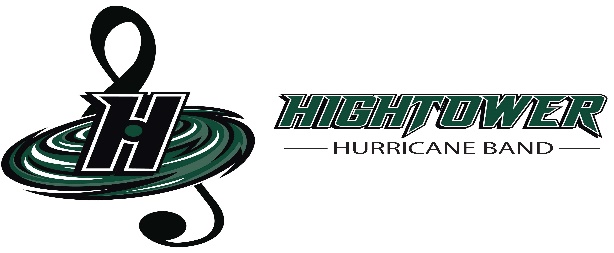 Hightower High School Band Booster Organization General Parent Meeting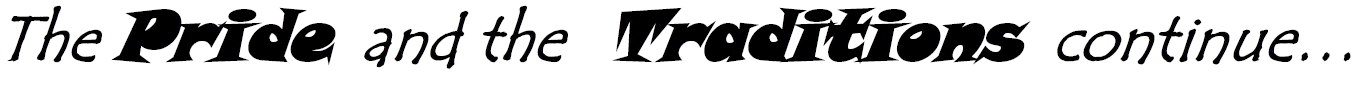 www.canenationband.comJanuary 23, 2024Zoom MeetingEstablish Quorum, Call to Order:  6:01 pmSecretary’s Report:  Copies of meeting minutes were emailed to board.Treasurer’s Report:	Beginning Balance as of January 23, 2024: 				Income:  $5529.09Expenses: $2380.00				Ending Balance as of January 23, 2024: $16763.55* (*this is not including 2nd installment sent for Tourific Tours which will significantly reduce the amount remaining in the account.)Amegy Band Balance as of January 23, 2024: President’s Report:         - Review of Action Items:         - update Cane Nation Website (last updated January 2024 L. Bailey)         Fundraisers:                   Kroger (free rewards membership/community rewards)               - Still ongoing               - Information is provided on the Cane Nation Website                   http://www.canenationband.com/#/Fundraisers coming soon:Double Good Fundraiser part 2 (February 2024)Vertical Raise Fundraiser (May 2024)Spirit Night at Sienna Wings (information coming soon)Band Supporter Gear (ongoing)Fire Sale Items: Beanies $5Hats/Visors $5Green short sleeved shirts/Long Sleeved Black shirts/Black mesh shorts $5 (Dri-Fit merchandise from previous year)Green Half Time Team Shirts $10Green Mom/Dad Supporter shirts $10Towels $8 (not a fire sale item)Yard Signs $10 (not a fire sale item) Volunteers:Please fill out a background check:          https://www.fortbendisd.com/Page/133013Signup Genius will be utilized for volunteer or chaperone opportunitiesParent Volunteer Committees for the 2023-2024 school year:(please consider signing up!)Fundraiser Committee-Committee Leader Ms. BaileySponsor/Donation Committee- Committee Leader Mrs. Gena TribblePit Crew/Prop Team Committee-Committee Leader Mr. CanoUniform CommitteeTailgating/Homecoming Committee-Committee Leader Mrs. SerpasBanquet Committee-Committee Leader Mrs. SerpasNomination Committee (in need of 2 parents not on the Booster) – Kelley Jerome volunteeredMeal CommitteeVolunteer Committee- Committee Leader Ms. Tricie BaileyUpcoming Events:Spring Break Trip 2024 (March 9-11) (Saturday-Monday) San Antonio TxIf your band student is interested on attending, please make sure you sign up on               the link provided below (however please check with Mr. Clift to see if spaces are still available or sign up is still available). Payment towards the Spring Break Trip started on November 13th. The cost is $700. Payment will be broken up into three installments. This trip is optional but highly encouraged to attend!https://form.jotform.com/232913390757159Parents if you are interested in travelling with us the cost will be $835/person based on double occupancy (you and your spouse, for instance). A single room would cost $184 more. That would include all activities, meals, and events that you wish to participate in. We do have room for several parents but are up against a deadline of January 23 to make changes to the trip. Since you are paying for your trip, you would not have any official responsibilities on the trip but are welcome to help in any capacity you wish. Please let us know ASAP if you are interested in going so that we may confirm that the hotel has space. We will put together an email to send out to all the parents of kids who signed up and do one last sweep of kids who might be interested.Band Banquet:Date: May 4th, 2024 (date pending) – might go back to May 17th or May 18th for leadership to be announced at banquet.Location: Restoration City Life CenterTime: TBA laterTicket sales will begin in February: $30Hurricane Block Party:May 11th at HHS10am-6pmFree EntryBooth tickets will be sold at time of event/cash onlyCommunity Welcomed!The HHSBBO will be selling Snow Cones, Frito Pie and Mother’s Day treat boxes (from our HHSBBO vendor Boss Ke’) Please stop by the Band Booster Booth we would greatly appreciate your support!Flyer attachedParent to Do List:Fill out registration JotForm for the 2023-2024 school yearDon’t forget to check out our website: http://www.canenationband.com/#/Please join charms:http://www.canenationband.com/uploads/1/2/5/4/125418143/charms_access.pdfPlease join the band app for yearly/daily communication from the Directors and Booster: Hey, join our 'Hightower Hurricane Band' group on BAND - The app for groups and communities! https://band.us/n/a1ab9fB5EeRcWPlease follow:We Are Hightower FB page@highowermarchingcanes-Band and Guard Instagram page@hightowercolorguard-Color Guard Instagram pageHandbook Signature page:https://form.jotform.com/232255291242147Student Accounts:    We are no longer using Charms for band/student accounts. Instead, we will be utilizing PayPal. Each student has their own link/QR code access to their PayPal account. On PayPal you will be able to visually see payments made and balances due. However, the $80 instrumental fee will still be paid utilizing Charms and Revtrak.  •  Other questions, business, and items to handleOther Officer Reports: Sponsor/Donation:KrogerRaising Cane AcademyFort Bend Construction Landscape and Grounds   2 Color Guard donations  HEB             Committee Reports:Upcoming Dates:Music Performance 1 and 2 1/25/24 Music Performance 3 and 4 1/26/24 Winter Guard Competition #1 at Turner HS 1/27/24Music Performance 5 and 6 1/27/24Music Performance 7 1/28/24Music Performance 8 2/2/24Music Performance 9 2/3/24Side by Side Concert 2/6/24Winter Guard Competition #2 at Langham Creek HS 2/10/24FBISD Color Guard Preview 2/14/24Executive Board Booster Meeting 2/14/24Winter Guard Competition #3 at Pearland HS 2/24/24General Parent Meeting 2/27/24Items for Next MeetingAdjournment: 6:45 pm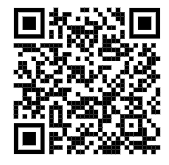 Criminal History Application Link Forward Approval Email to canenationband@gmail.com 